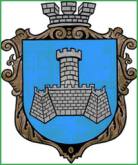 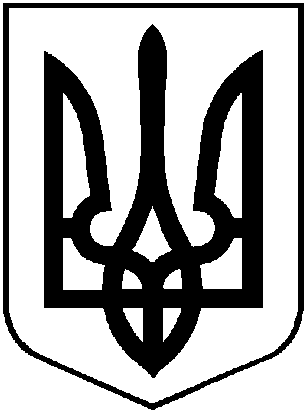 УКРАЇНАХМІЛЬНИЦЬКА МІСЬКА РАДАВІННИЦЬКОЇ ОБЛАСТІВиконавчий комітетР І Ш Е Н Н Явід  27 жовтня 2023 року                                                                 №661Про передачу комунальногомайна на умовах орендиУправлінню Державної казначейськоїслужби України у Хмільницькому районі та м. Хмільнику Вінницькоїобласті    	Враховуючи лист Управління Державної казначейської служби України у Хмільницькому районі та м. Хмільнику Вінницької області від 19.10.2023 03-60-06/801, рішення  82 сесії Хмільницької міської  ради 7 скликання  від  13 жовтня 2020 року №2857 «Про оренду комунального майна Хмільницької міської  ТГ (зі змінами), керуючись ст. ст. 29, 59 Закону України «Про місцеве самоврядування в Україні», виконавчий комітет Хмільницької міської радиВ И Р І Ш И В :    1. Передати Управлінню Державної казначейської служби України у Хмільницькому районі та м. Хмільнику Вінницької області в тимчасове користування на умовах оренди рухоме комунальне майно: ПК Grand Celeron E3400 (системний блок, монітор Samsung E1920N), інвентаризаційний номер 10480069, що перебуває   на балансі  виконавчого комітету Хмільницької міської ради, з моменту офіційного оприлюднення  цього рішення до 31 грудня 2024 року.  2.Встановити розмір орендної плати для бюджетних установ 1 грн. за одиницю рухомого майна  згідно п.5 Додатку 1 до рішення 82 сесії Хмільницької міської ради 7 скликання від 13.10.2020 року № 2857   (зі змінами) «Особливості передачі в оренду   комунального майна», загалом  1 грн. на рік.    3.Сектору інформаційних технологій та електронного урядування Хмільницької міської ради (Долєвич О.С.) підготувати договір оренди комунального майна та здійснити передачу майна, вказаного в п.1 цього рішення.    4. Управлінню Державної казначейської служби України у Хмільницькому районі та м.Хмільнику Вінницької області та відділу бухгалтерського обліку Хмільницької міської ради  відобразити операцію з приймання-передачі комунального майна   у бухгалтерському обліку.   5. Контроль за виконанням цього рішення покласти на керуючого справами виконавчого комітету Хмільницької міської ради (Маташа С.П.)Міський голова                                                 Микола  ЮРЧИШИН